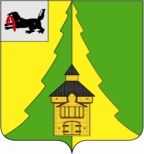 Российская ФедерацияИркутская областьНижнеилимский муниципальный районАДМИНИСТРАЦИЯПОСТАНОВЛЕНИЕОт  __04.04.2019г.____№ __350____г. Железногорск-ИлимскийО внесении изменения в постановление администрации Нижнеилимского муниципальногорайона  от 16.08.2018года  № 760 «Об утвержденииПлана основных  мероприятий до 2020 года, проводимых в рамках Десятилетия  детствав  Нижнеилимском районе» В связи с кадровыми изменениями состава  Координационного совета при администрации Нижнеилимского муниципального района по реализации Плана основных мероприятий до 2020 года, проводимых в рамках Десятилетия детства в Нижнеилимском районе, администрация Нижнеилимского  муниципального районаПОСТАНОВЛЯЕТ:Внести в  постановление  от 16.08.2018года № 760 «Об утверждении Плана основных  мероприятий до 2020 года, проводимых в рамках Десятилетия  детства в  Нижнеилимском районе», изменение, изложив  приложение  № 2              к постановлению в новой редакции (прилагается).  Настоящее постановление  опубликовать в периодическом печатном издании «Вестник Думы  и администрации Нижнеилимского муниципального района» и разместить на официальном  информационном сайте МО «Нижнеилимский район». Контроль  за  исполнением данного  постановления возложить на заместителя мэра по социальной политике Т.К. Пирогову.Мэр района                                                    М.С. РомановРассылка: в дело-2, членам  Координационного совета, главам городских и сельских поселений, СМИЕ.В.Дубро 
3-02-06Приложение к постановлению администрации  Нижнеилимского муниципального района от__04.04.2019г._______ № __350______ «Приложение № 2 к постановлению администрации Нижнеилимского муниципального района от _16.08.2018г.___________ № ___760__»СоставКоординационного совета при администрации Нижнеилимского муниципального района по реализации Плана основных мероприятий                  до 2020 года, проводимых в рамках Десятилетия детства в  Нижнеилимском районеПирогова Татьяна Константиновна  -  заместитель мэра района по социальной политике - председатель Координационного совета;2.  Чибышева Ирина Андреевна – начальник Департамента образования администрации  Нижнеилимского муниципального района - заместитель председателя Координационного совета;    3. Дубро Елена Владиславовна – главный специалист  отдела  организационной работы и социальной политики администрации  Нижнеилимского муниципального района - секретарь Координационного совета. Члены  Координационного совета:   4.  Сорокина Алёна Юрьевна -  ответственный секретарь  КДН и ЗП администрации Нижнеилимского муниципального района;   5.  Шараева Светлана Петровна – ведущий специалист Департамента  образования администрации  Нижнеилимского муниципального района;   6.  Чапская Татьяна Эрнстовна – главный специалист Департамента образования администрации  Нижнеилимского муниципального района;   7.     Калениченко Елена Сергеевна – директор  МОУ ДОД «Центр развития творчества детей и юношества им. Г.И.Замаратского»;      8.   Василенко Светлана Александровна –  начальник отдела  по культуре, спорту и делам  молодежи  администрации Нижнеилимского муниципального района;   9.    Бейдик Наталья Анатольевна – ведущий специалист по молодежной политике МКУ «Сервисцентр»;  10. Погребнюк Людмила Анатольевна - главный специалист                              по социальной политике  МКУ «Центр»;  11. Павлова Надежда Александровна – заместитель директора по творческой деятельности МБУК РДК «Горняк» (по согласованию);  12. Рафаэль Раиса Григорьевна – директор  МКУК «Историко -художественный музей им. академика М.К.Янгеля» (по согласованию);  13.     Юртова Анна Владимировна – заместитель главного врача по детству                         и родовспоможению ОГБУЗ «Железногорская районная больница»                          (по согласованию);   14. Бородина Раиса Александровна – директор ОГКУ СО                             «Центр социальной помощи семье и детям Нижнеилимского района»                             (по согласованию);     15. Расимавичене Татьяна Викторовна – директор ОГКУ СО                   «Центр помощи детям, оставшимся без попечения родителей, Нижнеилимского района»  (по согласованию);     16. Сотникова Елена Валентиновна – директор ГБ ПОУ ИО «Профессиональный колледж города Железногорск - Илимского»                          (по согласованию);     17. Татаринцева Татьяна Ярославовна - начальник отдела опеки и попечительства граждан по Нижнеилимскому району (по согласованию);     18.  Шакирянова Татьяна Викторовна – директор ОГКУ «Управление социальной защиты населения  по Нижнеилимскому району»                            (по согласованию);     19.  Карнакова Ирина  Леонидовна – Врио директора ОГУ «Центр занятости населения Нижнеилимского района» (по согласованию);     20.   Гусев Виталий Александрович - врио начальника	 ОУПП и  ПДН ОМВД России по Нижнеилимскому району (по согласованию);      21.   Рыбалко Надежда Федоровна – глава МО «Хребтовское городское поселение» (по согласованию);     22.  Ефимова Анна Петровна – глава МО «Березняковское сельское поселение» (по согласованию);     23.   Зайдулин Александр Рафаилович - председатель Думы  Железногорск - Илимского городского поселения;     24. Артюшенко Марина Алексеевна – председатель районного Совета женщин  (по согласованию);     25.  Огородников Николай Андреевич  - председатель районного молодежного парламента;     26.      Головенко Наталья Дмитриевна – председатель районного общества многодетных семей;    27.     Беляев Андрей Александрович – председатель Совета отцов;    28.  Горбунова Татьяна Васильевна - директор автономной некоммерческой организации «Театр танца «Стрекоза»;    29.  Ступина Ирина Григорьевна – пресс-секретарь администрации Нижнеилимского муниципального района.Мэр района                                                  М.С.Романов                                                                                                                                                                                                           Приложение № 1 к постановлению  администрации Нижнеилимского муниципального района от ___16.08.2018г.________ № ___760___План основных мероприятий до 2020 года, проводимых в рамках Десятилетия детства в  Нижнеилимском районе Заместитель  мэра района  			                                                                                                   Т.К.Пирогова№№ п/п№№ п/пНаименование мероприятияВид документаСрок исполненияОтветственные исполнители Мероприятия, направленные на развитие инструментов материальной поддержки семей при рождении и воспитании детей Мероприятия, направленные на развитие инструментов материальной поддержки семей при рождении и воспитании детей Мероприятия, направленные на развитие инструментов материальной поддержки семей при рождении и воспитании детей Мероприятия, направленные на развитие инструментов материальной поддержки семей при рождении и воспитании детей Мероприятия, направленные на развитие инструментов материальной поддержки семей при рождении и воспитании детей Мероприятия, направленные на развитие инструментов материальной поддержки семей при рождении и воспитании детей1.Участие   в областном конкурсе на вручение премий Губернатора Иркутской области опекунам (попечителям), приемным родителям детей, воспитывающихся в семьях опекунов (попечителей), приемных семьях и достигших особых  успехов в учебе, творчестве, спорте, а также участвующих в общественной жизниУчастие   в областном конкурсе на вручение премий Губернатора Иркутской области опекунам (попечителям), приемным родителям детей, воспитывающихся в семьях опекунов (попечителей), приемных семьях и достигших особых  успехов в учебе, творчестве, спорте, а также участвующих в общественной жизниАкты  Правительства Иркутской областиЕжегодноОтдел опеки и попечительства граждан   по Нижнеилимскому району (далее – органы опеки)   (по согласованию), администрации городских и сельских поселений (далее – ОМСУ)2.Участие в областном конкурсе любительских видеофильмов «Семейные традиции» для замещающих семейУчастие в областном конкурсе любительских видеофильмов «Семейные традиции» для замещающих семейАкты  Правительства Иркутской областиЕжегодноОрганы опеки (по согласованию), ОМСУ3.Предоставление многодетным семьям земельных участков, пригодных для строительства и ведения хозяйства, с развитой инфраструктурой, наличием основных коммуникацийПредоставление многодетным семьям земельных участков, пригодных для строительства и ведения хозяйства, с развитой инфраструктурой, наличием основных коммуникацийЗакон ИО от 28.12.15г.  № 146 –ОЗ «О бесплатном предо-ставлении земельных участ-ков в собственность граждан»ЕжегодноДепартамент по управлению  муниципальным  имуществом администрации района, ОМСУ4.Организация профессионального обучения (переобучения) женщин, находящихся в отпуске по уходу за ребенком до достижения им возраста трех летОрганизация профессионального обучения (переобучения) женщин, находящихся в отпуске по уходу за ребенком до достижения им возраста трех летВЦП «Содействие занятости населения Иркутской области"ЕжегодноОГКУ «Центр занятости населения Нижнеилимского района» (далее – ЦЗН)   (по согласованию)II. Мероприятия, направленные на развитие инфраструктуры детстваII. Мероприятия, направленные на развитие инфраструктуры детстваII. Мероприятия, направленные на развитие инфраструктуры детстваII. Мероприятия, направленные на развитие инфраструктуры детстваII. Мероприятия, направленные на развитие инфраструктуры детстваII. Мероприятия, направленные на развитие инфраструктуры детства5.Создание для воспитанников организаций для детей-сирот и детей, оставшихся без попечения родителей, надлежащих условий для получения дополнительного образования, обеспечения их досуговой деятельностиСоздание для воспитанников организаций для детей-сирот и детей, оставшихся без попечения родителей, надлежащих условий для получения дополнительного образования, обеспечения их досуговой деятельностиИнформационно - аналитические материалыЕжегодноОГКУ «Центр  помощи детям, оставшимся без попечения родителей, Нижнеилимского района» (далее - «ЦПДоБПР»)   (по согласованию), органы опеки          (по согласованию)6.Организация совместных мероприятий, направленных на формирование правосознания и правовой культуры среди несовершеннолетних в том числе «группы риска», вовлечение несовершеннолетних в деятельность общероссийской общественно-государственной детско-юношеской организации «Российское движение школьников», всероссийского детско-юношеского военно – патриотического общественного движения «ЮНАРМИЯ», в том числе  проведение спортивных эстафет для целевых аудиторий несовершеннолетних, состоящих на профилактических учетах ОВДОрганизация совместных мероприятий, направленных на формирование правосознания и правовой культуры среди несовершеннолетних в том числе «группы риска», вовлечение несовершеннолетних в деятельность общероссийской общественно-государственной детско-юношеской организации «Российское движение школьников», всероссийского детско-юношеского военно – патриотического общественного движения «ЮНАРМИЯ», в том числе  проведение спортивных эстафет для целевых аудиторий несовершеннолетних, состоящих на профилактических учетах ОВДЛокальные акты  Департамента образования администрации района (далее - ДО)ЕжегодноДепартамент образования администрации Нижнеилимского муниципального района (далее – ДО), образовательные организации (далее - ОО), комиссия по делам несовершеннолетних и защите их прав администрации района (далее  - КДН и ЗП), ОМВД России по Нижнеилимскому району (далее - ОМВД)  (по согласованию)7.Создание условий для получения детьми дополнительного образования в сфере технического  творчества в рамках деятельности центров молодежного инновационного творчества Нижнеилимского района, распространение инновационных моделей развития техносферы образовательных организаций, направленных на развитие научно-технической и учебно-исследовательской деятельности обучающихсяСоздание условий для получения детьми дополнительного образования в сфере технического  творчества в рамках деятельности центров молодежного инновационного творчества Нижнеилимского района, распространение инновационных моделей развития техносферы образовательных организаций, направленных на развитие научно-технической и учебно-исследовательской деятельности обучающихсяМП «Развитие образования  в Нижнеилимском районе» на 2018-2023г.г.;МП «Поддержка и развитие культуры, искусства и допол-нительного образования детей  в Нижнеилимском районе» на 2018-2023г.г.»ЕжегодноАдминистрация района, ДО,  МБУ ДОД «Центр развития творчества детей и юношества им Г.И. Замаратского» (далее - «ЦРТДи Ю»), МБУ  ДО «Центр творчес-кого развития и гуманитарного образо-вания» (далее - «ЦТРиГО»), отдел по куль-туре, спорту и делам молодежи админи-страции Нижнеилимского муниципального района (далее –ОКСДМ),  ОМСУ8.Разработка и реализация дорожных карт по развитию инфраструктуры дошкольного образования, повышению доступности образования для детей младше 3-х летнего возраста, в том числе открытию специализированных  групп для детей-инвалидов и детей с ОВЗРазработка и реализация дорожных карт по развитию инфраструктуры дошкольного образования, повышению доступности образования для детей младше 3-х летнего возраста, в том числе открытию специализированных  групп для детей-инвалидов и детей с ОВЗ«Дорожные карты»  ДОЕжегодноДО, дошкольные образовательные учреждения (далее – ДОУ)9.Разработка  программы развития туристских клубов по месту жительстваРазработка  программы развития туристских клубов по месту жительства«Дорожная карта» ОКСДМЕжегодноОКСДМ, ДО, «ЦРТДи Ю», «ЦТРиГО»10.Создание условий для развития детско-юношеского спорта, обеспечение доступности инфраструктуры физической культуры и спорта для детей и молодежи, в том числе для детей-инвалидов и детей с ОВЗСоздание условий для развития детско-юношеского спорта, обеспечение доступности инфраструктуры физической культуры и спорта для детей и молодежи, в том числе для детей-инвалидов и детей с ОВЗИнформационно-аналитические материалыЕжегодноАдминистрация района, ДО, МБОУ ДО «Детско -  Юношеская Спортивная Школа» (далее - «ДЮСШ»), ОМСУ11.Создание в медицинских организациях, оказывающих медицинскую помощь детям, условий доступной среды для детей-инвалидовСоздание в медицинских организациях, оказывающих медицинскую помощь детям, условий доступной среды для детей-инвалидовПроектно-сметная документация «ЖРБ»ЕжегодноОГБУЗ «Железногорская районная больница» (далее - «ЖРБ») (по согласованию)12.Формирование районной «карты детства», «карты «особого детства» (для детей с ограниченными возможностями здоровья и детей-инвалидов) содержащей информацию о дополнительном образовании детей (секции, кружки, студии и иные детских объединениях), объектах детской инфраструктуры (спортивные культурные объекты, детские оздоровительные лагеря, образовательные организации) учреждений здравоохранения,  реабилитационных центрах и т.д. Формирование районной «карты детства», «карты «особого детства» (для детей с ограниченными возможностями здоровья и детей-инвалидов) содержащей информацию о дополнительном образовании детей (секции, кружки, студии и иные детских объединениях), объектах детской инфраструктуры (спортивные культурные объекты, детские оздоровительные лагеря, образовательные организации) учреждений здравоохранения,  реабилитационных центрах и т.д. Аналитические и информационные материалы»2019 годДО, ОО, ДОУ, «ДЮСШ», ОКСДМ, учреждения культуры, «ЖРБ»                    (по согласованию)13.Реализация мероприятий по достижению к 2021 году стопроцентной доступности дошкольного образования для детей в возрасте от 2-х месяцев до 3-х летРеализация мероприятий по достижению к 2021 году стопроцентной доступности дошкольного образования для детей в возрасте от 2-х месяцев до 3-х летМП «Развитие образования в Нижнеилимском районе» на 2018-2023 г.г.ЕжегодноАдминистрация района, ДО, ДОУ, ОМСУ14.Реализации мероприятий, направленных на развитие современной инфраструктуры служб ранней помощи в образовательных организациях, реализующих основную образовательную программу дошкольного образования в целях расширения сети служб ранней помощи на территории Нижнеилимского районаРеализации мероприятий, направленных на развитие современной инфраструктуры служб ранней помощи в образовательных организациях, реализующих основную образовательную программу дошкольного образования в целях расширения сети служб ранней помощи на территории Нижнеилимского районаНПА администрации Нижне-илимского района, МП «Развитие образования  в Нижнеилимском районе» на 2018-2023г.г.ЕжегодноАдминистрация района, ДО, ДОУ15.Реализация комплекса мер по поддержке социально-ориентированных некоммерческих организаций, являющихся исполнителями общественно полезных услуг, направленных на образование, воспитание, социальную поддержку, обеспечение отдыха, досуга детей и здоровья детей Реализация комплекса мер по поддержке социально-ориентированных некоммерческих организаций, являющихся исполнителями общественно полезных услуг, направленных на образование, воспитание, социальную поддержку, обеспечение отдыха, досуга детей и здоровья детей Нормативные правовые акты администрации Нижнеилимского районаЕжегодноАдминистрация района, ДО, ОМСУ, общественные организации                     (по согласованию)16.Строительство и реконструкция объектов культурно - досуговой деятельности Нижнеилимского района, входящих в инфраструктуру учреждений детстваСтроительство и реконструкция объектов культурно - досуговой деятельности Нижнеилимского района, входящих в инфраструктуру учреждений детстваМП Нижнеилимского муниципального районаПо плануАдминистрация района,  ОКСДМ, учреждения культуры, отдел архитектуры и строительства администрации районаМероприятия, направленные на совершенствование медицинской помощи детям и формирование основ здорового образа жизниМероприятия, направленные на совершенствование медицинской помощи детям и формирование основ здорового образа жизниМероприятия, направленные на совершенствование медицинской помощи детям и формирование основ здорового образа жизниМероприятия, направленные на совершенствование медицинской помощи детям и формирование основ здорового образа жизниМероприятия, направленные на совершенствование медицинской помощи детям и формирование основ здорового образа жизниМероприятия, направленные на совершенствование медицинской помощи детям и формирование основ здорового образа жизни17.Реализация Плана мероприятий по повышению рождаемости, профилактике искусственного прерывания беременности, отказов от новорожденных, социально - медико-психологическому сопровождению беременных женщин, находящихся в трудной жизненной ситуации Реализация Плана мероприятий по повышению рождаемости, профилактике искусственного прерывания беременности, отказов от новорожденных, социально - медико-психологическому сопровождению беременных женщин, находящихся в трудной жизненной ситуации План мероприятий по повышению рождаемости в Нижнеилимском районе  на период 2017-2020 годы, локальные акты «ЖРБ»ЕжегодноАдминистрация района, ответственные исполнители мероприятий, «ЖРБ»                (по согласованию)18.Реализация мероприятий, направленных на охрану здоровья обучающихся, в том числе с ограниченными возможностями здоровья, в образовательных организациях на территории Нижнеилимского района. Развитие системы школьных медицинских служб. Реализация мероприятий, направленных на охрану здоровья обучающихся, в том числе с ограниченными возможностями здоровья, в образовательных организациях на территории Нижнеилимского района. Развитие системы школьных медицинских служб. План мероприятий,МП «Развитие образования  в Нижнеилимском районе» на 2018-2023г.г.ЕжегодноДО, ОО, «ЖРБ» (по согласованию)19.Реализация мероприятий, направленных на формирование здорового образа жизни детей и молодежиРеализация мероприятий, направленных на формирование здорового образа жизни детей и молодежиИнформационно-аналитические материалыЕжегодноДО, ОО, ДОУ, ОКСДМ, «ЖРБ»                  (по согласованию)20.Реализация мероприятий по вакцинации детей и подростков в рамках национального календаря профилактических прививок и  календаря профилактических прививок по эпидемическим показаниямРеализация мероприятий по вакцинации детей и подростков в рамках национального календаря профилактических прививок и  календаря профилактических прививок по эпидемическим показаниямЕжегодный план профилактических прививокЕжегодно«ЖРБ» (по согласованию), ДО, ОО, ДОУ, органы опеки (по согласованию)21.Проведение профилактической работы по охране репродуктивного здоровья у несовершеннолетних, нежелательной беременностиПроведение профилактической работы по охране репродуктивного здоровья у несовершеннолетних, нежелательной беременностиИнформационно-аналитические материалыЕжегодно«ЖРБ» (по согласованию), ДО, ОО, ДОУ, органы опеки (по согласованию)22.Подготовка информационных материалов для работников образования и родителей по вопросам рационального питания детей и подростков, профилактике табакокурения, компьютерной зависимости, оптимальной физической активности ребенка, профилактике социально значимых заболеваний, охране репродуктивного здоровьяПодготовка информационных материалов для работников образования и родителей по вопросам рационального питания детей и подростков, профилактике табакокурения, компьютерной зависимости, оптимальной физической активности ребенка, профилактике социально значимых заболеваний, охране репродуктивного здоровьяИнформационные материалыЕжегодно«ЖРБ» (по согласованию), ДО, ОО, ДОУ, КДН и ЗП, ОКСДМ, органы опеки                (по согласованию)23.Организация мероприятий для родителей, педагогов, несовершеннолетних по профилактике употребления наркотических, психоактивных веществ, алкоголя Организация мероприятий для родителей, педагогов, несовершеннолетних по профилактике употребления наркотических, психоактивных веществ, алкоголя Информационно-аналитические материалыЕжегодно«ЖРБ»  (по согласованию),  субъекты системы профилактики 24.Проведение мероприятий по обучению работников образования, старшеклассников в образовательных организациях по вопросам оказания первой доврачебной медицинской помощи  Проведение мероприятий по обучению работников образования, старшеклассников в образовательных организациях по вопросам оказания первой доврачебной медицинской помощи  Локальные акты   здравоохраненияЕжегодно«ЖРБ»  (по согласованию),  ДО, ОО25.Организация проведения ежегодной диспансеризации детей-сирот и детей, оставшихся без попечения родителей, воспитывающихся в организациях и находящихся на семейном воспитании.Проведение медицинских профилактических осмотров несовершеннолетних с определением групп здоровья и медицинских групп для занятий физической культуройОрганизация проведения ежегодной диспансеризации детей-сирот и детей, оставшихся без попечения родителей, воспитывающихся в организациях и находящихся на семейном воспитании.Проведение медицинских профилактических осмотров несовершеннолетних с определением групп здоровья и медицинских групп для занятий физической культуройнормативные правовые акты   здравоохраненияЕжегодноЖРБ» (по согласованию),  ДО, ОО, ДОУ, органы опеки        (по согласованию), «ЦПДоБПР»   (по согласованию)26.Реализация межведомственного проекта социально-оздоровительной технологии «Здоровый дошкольник», «Здоровый школьник» по оптимизации в дошкольных и общеобразовательных организациях эффективных элементов технологий оздоровления, образования и семейного воспитания детей школьного возраста в зависимости от демографических, экологических и климатических особенностей территорий, формирование здорового образа жизни детей и молодежиРеализация межведомственного проекта социально-оздоровительной технологии «Здоровый дошкольник», «Здоровый школьник» по оптимизации в дошкольных и общеобразовательных организациях эффективных элементов технологий оздоровления, образования и семейного воспитания детей школьного возраста в зависимости от демографических, экологических и климатических особенностей территорий, формирование здорового образа жизни детей и молодежиАналитические и информационные материалыЕжегодноДО, ОО, ДОУ, ОКСДМ, «ЖРБ»                      (по согласованию)27.Формирование реестра лучших педагогических практик «Возможности и перспективы сохранения и укрепления здоровья воспитанников, обучающихся и их родителей»Формирование реестра лучших педагогических практик «Возможности и перспективы сохранения и укрепления здоровья воспитанников, обучающихся и их родителей»Аналитические и информационные материалыЕжегодноДО, «ЖРБ» (по согласованию)                 Мероприятия, направленные на повышение доступности качественного образования детейМероприятия, направленные на повышение доступности качественного образования детейМероприятия, направленные на повышение доступности качественного образования детейМероприятия, направленные на повышение доступности качественного образования детейМероприятия, направленные на повышение доступности качественного образования детейМероприятия, направленные на повышение доступности качественного образования детей28.Реализация мероприятий Межведомственного комплексного плана по вопросам организации ранней помощи, инклюзивного дошкольного, общего, профессионального и дополнительного образования и создания специальных условий для получения образования обучающимися с ограниченными возможностями здоровья и инвалидностью в Нижнеилимском районе на 2018-2020 годыРеализация мероприятий Межведомственного комплексного плана по вопросам организации ранней помощи, инклюзивного дошкольного, общего, профессионального и дополнительного образования и создания специальных условий для получения образования обучающимися с ограниченными возможностями здоровья и инвалидностью в Нижнеилимском районе на 2018-2020 годыМежведомственный комплексный план,      МП «Развитие образования  в Нижнеилимском районе» на 2018-2023г.г.ЕжегодноДО, ОО, ДОУ, ПКЖИ                                      (по согласованию),  «ЖРБ»                        (по согласованию), ОМСУ29.Организация и проведение мероприятий, направленных на формирование личности ребенка на основе присущей российскому обществу системы ценностей, формирование системы мотивации участия детей в социально-значимых проектах, в деятельности общероссийской общественно-государственной детско-юношеской организации «Российское движение школьников», реализация основных мероприятий регионального плана (Дорожная карта «ВОСПИТАНИЕ-2020») по реализации Стратегии развития воспитания в РФ в Иркутской области на период до 2020 годаОрганизация и проведение мероприятий, направленных на формирование личности ребенка на основе присущей российскому обществу системы ценностей, формирование системы мотивации участия детей в социально-значимых проектах, в деятельности общероссийской общественно-государственной детско-юношеской организации «Российское движение школьников», реализация основных мероприятий регионального плана (Дорожная карта «ВОСПИТАНИЕ-2020») по реализации Стратегии развития воспитания в РФ в Иркутской области на период до 2020 годаПлан мероприятий,МП «Развитие образования  в Нижнеилимском районе» на 2018-2023г.г.ЕжегодноДО, ОО, ДОУ, ОМСУ 30.Повышение доступности дополнительных общеобразовательных программ на бесплатной основеПовышение доступности дополнительных общеобразовательных программ на бесплатной основеИнформационно-аналитические материалыЕжегодноДО, «ДЮСШ», «ЦРТДи Ю», «ЦТРиГО», ОКСДМ, МБУ ДО «Детская школа искусств» (далее - «ДШИ»)31.Реализация системы выявления и развития молодых  талантов Реализация системы выявления и развития молодых  талантов Муниципальные программы Нижнеилимского муниципального районаЕжегодноОКСДМ, ДО, «ДЮСШ»,  «ДШИ», ОО32.Направление талантливых детей и молодежи в детские центрыНаправление талантливых детей и молодежи в детские центрыВЦП «Выявление, поддержка и обеспечение самореализа-ции талантливой и социально-активной молодежи»  на 2016-2020 годы, утвержденная приказом министерства по молодежной политике ИО от 09.06.16 г. № 4 – мпрЕжегодноОКСДМ, «ДШИ», ДО, «ДЮСШ»33.Реализация мер, направленных на достижение показателей, предусмотренных Указом Президента РФ от 07.05.12 г. № 599 в части увеличения к 2020 году числа детей в возрасте от 5 до 18 лет, обучающихся по дополнительным образовательным программам, в общей численности детей этого возраста до 75%Реализация мер, направленных на достижение показателей, предусмотренных Указом Президента РФ от 07.05.12 г. № 599 в части увеличения к 2020 году числа детей в возрасте от 5 до 18 лет, обучающихся по дополнительным образовательным программам, в общей численности детей этого возраста до 75%Аналитические и информационные материалыЕжегодноДО, ОО, ДОУ, «ДЮСШ», «ЦРТДи Ю», «ЦТРиГО», ОКСДМ, «ДШИ», общественные и социально ориентированные некоммерческие организации (по согласованию)34.Реализация федеральных государственных образовательных стандартов дошкольного, общего образования, образования детей с ограниченными возможностями здоровья и распространение лучших практик, и их тиражированиеРеализация федеральных государственных образовательных стандартов дошкольного, общего образования, образования детей с ограниченными возможностями здоровья и распространение лучших практик, и их тиражированиеАналитические и информационные материалыЕжегодноДО, ОО, ДОУ 35. Участие в  областных мероприятиях по развитию движения «Молодые профессионалы» (WorldSkills Russia) Участие в  областных мероприятиях по развитию движения «Молодые профессионалы» (WorldSkills Russia)Распоряжения об организации, и итогах проведения мероприятийЕжегодно ДО,  ОКСДМ 36.Участие в реализации мероприятий по развитию психологической службы в системе образования, в том числе: - в проекте «Сетевое взаимодействие специалистов социально-психологических служб в системе образования»;- в областном  психолого-педагогическом  фестивале «Опыт + Опыт = Результат»Участие в реализации мероприятий по развитию психологической службы в системе образования, в том числе: - в проекте «Сетевое взаимодействие специалистов социально-психологических служб в системе образования»;- в областном  психолого-педагогическом  фестивале «Опыт + Опыт = Результат»Аналитические и информационные материалыЕжегодноДО, ОО, ДОУV. Мероприятия, направленные на культурное и физическое развитие детейV. Мероприятия, направленные на культурное и физическое развитие детейV. Мероприятия, направленные на культурное и физическое развитие детейV. Мероприятия, направленные на культурное и физическое развитие детейV. Мероприятия, направленные на культурное и физическое развитие детейV. Мероприятия, направленные на культурное и физическое развитие детей37.Оснащение детской  школы искусств современным оборудованием (музыкальными инструментами, кинооборудованием, специальным сценическим оборудованием, техническими средствами обучения),    в том числе оснащение оборудованием с учетом особых потребностей детей-инвалидовОснащение детской  школы искусств современным оборудованием (музыкальными инструментами, кинооборудованием, специальным сценическим оборудованием, техническими средствами обучения),    в том числе оснащение оборудованием с учетом особых потребностей детей-инвалидовМП «Поддержка и развитие культуры, искусства и дополнительного образования детей в Нижнеилимском районе» на 2018-2023г.г.Ежегодно ОКСДМ, «ДШИ»38.Совершенствование системы физического воспитания детей, в т.ч. сдача в образовательных организациях Всероссийского физкуль-турно-спортивного комплекса «Готов к труду и обороне» (ГТО)Совершенствование системы физического воспитания детей, в т.ч. сдача в образовательных организациях Всероссийского физкуль-турно-спортивного комплекса «Готов к труду и обороне» (ГТО)Локальные акты ОКСДМ, ДОпо ПлануЕжегодноАдминистрация района, ОКСДМ, «ДЮСШ», ОО, ДО, ОМСУ39.Проведение военно - спортивной игры «Зарница»Проведение военно - спортивной игры «Зарница»Локальные акты ОКСДМпо ПлануЕжегодноОКСДМ, ДОСААФ (по согласованию), ДО, ОО, ПКЖИ  (по согласованию), военкомат  (по согласованию)40.Участие в областном конкурсе «Молодежь Иркутской области в лицах»Участие в областном конкурсе «Молодежь Иркутской области в лицах»ВЦП  «Выявление, поддержка и обеспечение самореализации талантливой и социально-активной молодежи»  на 2016-2020 годы, утвержденная приказом министерства по молодежной политике ИО от 9.06.16 г. № 4 – мпрЕжегодноОКСДМ, молодежный парламент             (по согласованию)41.Организация и проведение мероприятий, посвященных празднованию Международного дня семьи, Дня защиты детей, Дня матери, новогодних мероприятийОрганизация и проведение мероприятий, посвященных празднованию Международного дня семьи, Дня защиты детей, Дня матери, новогодних мероприятийМП «Реализация полномочий в области социальной политики» на 2018-2023г.г.ЕжегодноАдминистрация района, ОКСДМ, учреждения культуры, ОМСУ, районные общественные организации                                (по согласованию)42.Организация и проведение культурных и просветительских мероприятий государственными и муниципальными учреждениями культуры ИО, направленных на культурное развитие детей:Организация и проведение культурных и просветительских мероприятий государственными и муниципальными учреждениями культуры ИО, направленных на культурное развитие детей:Конкурсы литературного творчества детей и подростков,    интеллектуальные, спортивные и творческие конкурсы, фестивали, физкультурные мероприятия, в том числе с участием детей с ограниченными возможностями здоровья, детей-сирот и детей, оставшихся без попечения родителей, приемных семей Нижнеилимского районаКонкурсы литературного творчества детей и подростков,    интеллектуальные, спортивные и творческие конкурсы, фестивали, физкультурные мероприятия, в том числе с участием детей с ограниченными возможностями здоровья, детей-сирот и детей, оставшихся без попечения родителей, приемных семей Нижнеилимского районаЛокальные акты ДО, отдела по культуре, спорту и делам молодежи администрации района (далее - ОКСДМ)по ПлануЕжегодноОКСДМ, ДО, ОО, ДОУ, учреждения культуры, «ДЮСШ»,  органы опеки      (по согласованию), ОГКУ СО «Центр  социальной помощи  семье и детям Нижнеилимского района» (далее – «ЦСПСиД») (по согласованию), общественные организации                             (по согласованию), ОМСУРайонные спортивные физкультурные  мероприятия среди общеобразовательных организаций: - «Президентские состязания»; - «Илимпиада школьников»Районные спортивные физкультурные  мероприятия среди общеобразовательных организаций: - «Президентские состязания»; - «Илимпиада школьников»Локальные акты ДО, ОКСДМпо ПлануЕжегодноАдминистрация района, ДО, ОО,  ОКСДМ,  «ДЮСШ», ОМСУРайонный фестиваль  патриотической песни «Весна любви. Весна Победы»»Районный фестиваль  патриотической песни «Весна любви. Весна Победы»»Локальные акты ОКСДМпо ПлануОКСДМ, ДОСААФ (по согласованию), ПКЖИ   (по согласованию), военкомат        (по согласованию), районный молодежный парламент         (по согласованию)Районный слет патриотических объединений «Голоса Победы», посвященный Победе в ВОвРайонный слет патриотических объединений «Голоса Победы», посвященный Победе в ВОвЛокальные акты ОКСДМФевраль2019-ОКСДМ, ДО, ОО, ПКЖИ (по согласова-нию), военкомат     (по согласованию), Совет ветеранов      (по согласованию)Районная научно - практическая конференция молодых исследователей «В мир науки, в мир поиска, в мир творчества»Районная научно - практическая конференция молодых исследователей «В мир науки, в мир поиска, в мир творчества»Локальные акты ДОпо ПлануДО, ОО, ДОУ43.Проведение районного месячника по краеведению «Моя малая Родина»Проведение районного месячника по краеведению «Моя малая Родина»Локальные акты ДОпо ПлануДО, ОО44.Районный конкурс программ детских и молодежных инициативРайонный конкурс программ детских и молодежных инициативЛокальные акты ОКСДМ, ДОпо Плану ОКСДМ, «ДШИ», «ДЮСШ»45.Реализация муниципального инновационного проекта «Длитель-ная образовательная военная патриотическая  игра «Полигон»Реализация муниципального инновационного проекта «Длитель-ная образовательная военная патриотическая  игра «Полигон»Локальные акты ДО, ОКСДМпо ПлануОКСДМ, ДО, ОО, ПКЖИ (по согла-сованию), ДОСААФ (по согласованию), военкомат (по согласованию)46.Оказание адресной поддержки и материальное стимулирование достижений одаренных детей, спортсменов - воспитанников ДЮСШОказание адресной поддержки и материальное стимулирование достижений одаренных детей, спортсменов - воспитанников ДЮСШНПА администрации районаЕжегодноОКСДМ, «ДШИ», «ДЮСШ»47.Расширение сети детских и юношеских творческих, патриотических, общественных объединений, центров, клубов по месту жительства, лагерей  дневного пребывания, других форм самодеятельности детей и подростковРасширение сети детских и юношеских творческих, патриотических, общественных объединений, центров, клубов по месту жительства, лагерей  дневного пребывания, других форм самодеятельности детей и подростковНПА администрации района ЕжегодноДО, ОО, ОКСДМ48.Реализация Перспективного плана по гражданско - военному патриотическому воспитанию граждан: проведение мероприятий, посвященных Дням воинской славы, памятным датам в истории Отечества, государственным праздникам и т.д.Реализация Перспективного плана по гражданско - военному патриотическому воспитанию граждан: проведение мероприятий, посвященных Дням воинской славы, памятным датам в истории Отечества, государственным праздникам и т.д.Локальные акты  администра-ции Нижнеилимского муниципального районапо ПлануЕжегодноДО, ОО, ОКСДМ, ПКЖИ (по согласова-нию), ДОСААФ  (по согласованию), военкомат               (по согласованию)VI. Мероприятия, направленные на развитие системы детского отдыха и детского туризмаVI. Мероприятия, направленные на развитие системы детского отдыха и детского туризмаVI. Мероприятия, направленные на развитие системы детского отдыха и детского туризмаVI. Мероприятия, направленные на развитие системы детского отдыха и детского туризмаVI. Мероприятия, направленные на развитие системы детского отдыха и детского туризмаVI. Мероприятия, направленные на развитие системы детского отдыха и детского туризма49.Участие в  реализации туристских проектов для детей, в том числе включающие туристско-спортивные слеты, сборы, экскурсииУчастие в  реализации туристских проектов для детей, в том числе включающие туристско-спортивные слеты, сборы, экскурсииМП «Поддержка и развитие культуры, искусства и допол-нительного образования детей в Нижнеилимском районе» на 2018-2023г.г.Ежегодно ДО, ОО,  «ЦРТДи Ю», «ЦТРиГО», ОКСДМ, общественные и социально ориентированные некоммерческие организации (по согласованию)50.Организация отдыха и оздоровления детей в Нижнеилимском районе, в том числе организация профильных смен отдельных категорий детейОрганизация отдыха и оздоровления детей в Нижнеилимском районе, в том числе организация профильных смен отдельных категорий детейИнформационно-аналитические материалыЕжегодноАдминистрация района, ДО, ОО, КДН и ЗП, ОКСДМ,  ОМСУ,  ОМВД (по согла-сованию), «ЦЗН»   (по согласованию), «ЖРБ»  (по согласованию), ОГБУ СО «Комплексный центр социального обслу-живания населения Нижнеилимского района»                      (по согласованию)51.Обновление содержания и технологий организации каникулярного отдыха детей. Пополнение банка программ летних лагерейОбновление содержания и технологий организации каникулярного отдыха детей. Пополнение банка программ летних лагерейЛокальные акты админи-страции Нижнеилимского муниципального районаКаникуляр-ное времяежегодноДО, ОО, ОКСДМ, ПКЖИ                                     (по согласованию)52.Районный слет Юных инспекторов безопасности дорожного движенияРайонный слет Юных инспекторов безопасности дорожного движенияЛокальные акты ДОежегодноДО, ОО, ОМВД (по согласованию), ДОСААФ         (по согласованию)53.Районные военно- полевые сборы учащихся 10-х классовРайонные военно- полевые сборы учащихся 10-х классовЛокальные акты ДОИюньежегодноДО, ОО, ПКЖИ (по согласованию), ДОСААФ         (по согласованию), военкомат (по согласованию)54. Осуществление различных малозатратных форм  отдыха (летние военные сборы, походы, экскурсии и др.) Осуществление различных малозатратных форм  отдыха (летние военные сборы, походы, экскурсии и др.)Локальные акты ДОИюнь – августежегодноДО, ОО, ОКСДМ, ПКЖИ (по согласова-нию), ДОСААФ       (по согласованию), военкомат               (по согласованию)VII. Мероприятия, направленные на обеспечение информационной безопасности детейVII. Мероприятия, направленные на обеспечение информационной безопасности детейVII. Мероприятия, направленные на обеспечение информационной безопасности детейVII. Мероприятия, направленные на обеспечение информационной безопасности детейVII. Мероприятия, направленные на обеспечение информационной безопасности детейVII. Мероприятия, направленные на обеспечение информационной безопасности детей55.Организация разъяснительной работы с воспитанниками област-ных государственных учреждений социального обслуживания и родителями (законными представителями) детей с ограниченными возможностями здоровья и инвалидностью об особенностях развития таких детей, методов общения с ними, способах обеспечения защиты детей в сети «Интернет» Организация разъяснительной работы с воспитанниками област-ных государственных учреждений социального обслуживания и родителями (законными представителями) детей с ограниченными возможностями здоровья и инвалидностью об особенностях развития таких детей, методов общения с ними, способах обеспечения защиты детей в сети «Интернет» Информационно-аналитическая информацияЕжегодно«ЦПДоБПР» (по согласованию), «ЦСПСиД» (по согласованию), ОО56.Участие в Мониторинге Интернет-ресурсов неформальных общественных объединений, в том числе экстремистской направленностиУчастие в Мониторинге Интернет-ресурсов неформальных общественных объединений, в том числе экстремистской направленностиПодпрограмма «Комплексные меры профилактики экстре-мистских проявлений» на 2014-2020 годыЕжегодноОКСДМ57.Реализация плана мероприятий по обеспечению защиты детей от информации, причиняющей вред их здоровью и развитию на 2018– 2022 гг. (с последующей актуализацией), создание и внедрение программ по информационной безопасности, направленных на обучение детей и подростков правилам безопасного поведенияРеализация плана мероприятий по обеспечению защиты детей от информации, причиняющей вред их здоровью и развитию на 2018– 2022 гг. (с последующей актуализацией), создание и внедрение программ по информационной безопасности, направленных на обучение детей и подростков правилам безопасного поведенияНормативные правовые акты ДО,аналитические и информационные материалыЕжегодноДО, ОО, ДОУ58.Участие  в мероприятиях Всероссийской информационной акции «Неделя безопасного Интернета» Участие  в мероприятиях Всероссийской информационной акции «Неделя безопасного Интернета» МП «Поддержка и развитие культуры, искусства и дополнительного образования детей в Нижнеилимском районе» на 2018-2023г.г.Ежегодно ДО, ОО,  ОКСДМVIII. Мероприятия, направленные на обеспечение равных возможностей для детей, нуждающихся в особой заботе государстваVIII. Мероприятия, направленные на обеспечение равных возможностей для детей, нуждающихся в особой заботе государстваVIII. Мероприятия, направленные на обеспечение равных возможностей для детей, нуждающихся в особой заботе государстваVIII. Мероприятия, направленные на обеспечение равных возможностей для детей, нуждающихся в особой заботе государстваVIII. Мероприятия, направленные на обеспечение равных возможностей для детей, нуждающихся в особой заботе государстваVIII. Мероприятия, направленные на обеспечение равных возможностей для детей, нуждающихся в особой заботе государства59.Участие в конкурсах профессионального мастерства в целях поддержки и профессионального развития специалистов социальной сферы Участие в конкурсах профессионального мастерства в целях поддержки и профессионального развития специалистов социальной сферы Информационно-аналитическая информацияЕжегодно«ЦСПСиД» (по согласованию), «ЦПДоБПР» (по согласованию)60.Повышение квалификации специалистов, работающих с детьми-сиротами и детьми, оставшимися без попечения родителей, в том числе специалистов  осуществляющих сопровождение семей и обучение в «школах приемных родителей»Повышение квалификации специалистов, работающих с детьми-сиротами и детьми, оставшимися без попечения родителей, в том числе специалистов  осуществляющих сопровождение семей и обучение в «школах приемных родителей»Издание методического материалаЕжегодно«ЦСПСиД» (по согласованию), «ЦПДоБПР» (по согласованию), органы опеки (по согласованию)61.Ведение на педиатрических участках баз данных семей, находящихся в социально опасном положении и семей высокого медико-социального рискаВедение на педиатрических участках баз данных семей, находящихся в социально опасном положении и семей высокого медико-социального рискаОтчетная информацияЕжегодно«ЖРБ» (по согласованию) 62.Реализация межведомственных мероприятий по оказанию комплексной помощи семьям, находящимся в социально опас-ном положении, и семьям высокого медико-социального риска Реализация межведомственных мероприятий по оказанию комплексной помощи семьям, находящимся в социально опас-ном положении, и семьям высокого медико-социального риска НПА  администрации района, Планы работы с семьямиЕжегодноКДН и ЗП, ДО, ОО, «ЖРБ»                              (по согласованию), субъекты системы профилактики       (по согласованию)63.Проведение информационной кампании в медицинских организациях Нижнеилимского района о работе детского телефона доверияПроведение информационной кампании в медицинских организациях Нижнеилимского района о работе детского телефона доверияПланы работыЕжегодно«ЖРБ» (по согласованию)64.Создание специальных условий для получения образования детьми-инвалидами и детьми с ограниченными возможностями здоровья в общеобразовательных организациях Нижнеилимского районаСоздание специальных условий для получения образования детьми-инвалидами и детьми с ограниченными возможностями здоровья в общеобразовательных организациях Нижнеилимского районаМП «Развитие образования  в Нижнеилимском районе» на 2018-2023г.г.ЕжегодноДО, ОО, ДОУ, ОМСУ65.Внедрение технологий социализации воспитанников организаций для детей-сирот и детей, оставшихся без попечения родителей, и сопровождение выпускников таких организаций Внедрение технологий социализации воспитанников организаций для детей-сирот и детей, оставшихся без попечения родителей, и сопровождение выпускников таких организаций Информационно-аналитические материалы, методические рекомендации ЕжегодноОрганы опеки (по согласованию), «ЦПДоБПР» (по согласованию)66.Организация работы по развитию перспективных форм взаимодействия с родителями, в том числе развитие сети и сопровождение работы родительских клубов и консультативных центров (пунктов) для повышения социальной, коммуникатив-ной и педагогической компетенции родителей, воспитывающих детей с ограниченными возможностями здоровья Организация работы по развитию перспективных форм взаимодействия с родителями, в том числе развитие сети и сопровождение работы родительских клубов и консультативных центров (пунктов) для повышения социальной, коммуникатив-ной и педагогической компетенции родителей, воспитывающих детей с ограниченными возможностями здоровья Нормативные правовые акты ДО, аналитические и информационные материалыЕжегодноДО, ОО, ДОУ, ОКСДМ, общественные организации              (по согласованию), ОМСУ67.Участие в акции единого действия, посвященной Всемирному дню ребенка и Международному дню инвалидовУчастие в акции единого действия, посвященной Всемирному дню ребенка и Международному дню инвалидовГосударственная программа  ИО «Развитие культуры» на 2014 – 2020 годыЕжегодноКДН и ЗП, ДО, ОО, субъекты системы профилактики    (по согласованию), общест-венные организации        (по согласованию)IX. Мероприятия, направленные на развитие системы защиты и обеспечения прав и интересов детейIX. Мероприятия, направленные на развитие системы защиты и обеспечения прав и интересов детейIX. Мероприятия, направленные на развитие системы защиты и обеспечения прав и интересов детейIX. Мероприятия, направленные на развитие системы защиты и обеспечения прав и интересов детейIX. Мероприятия, направленные на развитие системы защиты и обеспечения прав и интересов детейIX. Мероприятия, направленные на развитие системы защиты и обеспечения прав и интересов детей68.Участие в областных межведомственных профилактических мероприятиях («Сохрани ребенку жизнь», «Каждого ребенка за парту», «Будущее в твоих руках и др.)  Участие в областных межведомственных профилактических мероприятиях («Сохрани ребенку жизнь», «Каждого ребенка за парту», «Будущее в твоих руках и др.)  Планы работыЕжегодноАдминистрация района, ДО, ОО, ОКСДМ, КДН и ЗП,  субъекты системы профилактики (по согласованию), ОМСУ69.Участие в организации проведения районного Форума приемных родителей. Участие в региональном форуме приемных родителейУчастие в организации проведения районного Форума приемных родителей. Участие в региональном форуме приемных родителейИнформационно-аналитические материалы ЕжегодноАдминистрация района, органы опеки                         (по согласованию), «ЦСПС и Д»                    (по согласованию), «ЦПДоБПР»                                         (по согласованию)70. Участие в проведении горячей линии по консультированию граждан по вопросам устройства детей-сирот и детей, оставшихся без попечения родителей, юридическим аспектам усыновления, опеки и попечительства, а также мерам социальной поддержки семей и прав детей-сирот и детей, оставшихся без попечения родителей Участие в проведении горячей линии по консультированию граждан по вопросам устройства детей-сирот и детей, оставшихся без попечения родителей, юридическим аспектам усыновления, опеки и попечительства, а также мерам социальной поддержки семей и прав детей-сирот и детей, оставшихся без попечения родителейИнформационно-аналитические материалыЕжегодноОрганы опеки (по согласованию), «ЦПСиД» (по согласованию), «ЦПДоБПР» (по согласованию),  КДН и ЗП, ОМСУ, субъекты системы профилактики          (по согласованию)71. Участие в региональном форуме специалистов органов опеки и попечительства, учреждений социального обслуживания семьи и детей Участие в региональном форуме специалистов органов опеки и попечительства, учреждений социального обслуживания семьи и детейИнформационно-аналитические материалыЕжегодноОрганы опеки (по согласованию) ЦПСиД» (по согласованию), «ЦПДоБПР» (по согласованию)72.Участие в мероприятии «День Аиста» на базе организаций для детей-сиротУчастие в мероприятии «День Аиста» на базе организаций для детей-сиротИнформационно-аналитические материалыЕжегодноОрганы опеки (по согласованию) ЦПСиД» (по согласованию), «ЦПДоБПР» (по согласованию)73.Проведение информационной кампании по противодействию жестокому обращению с детьми (включая формирование в обществе ценностей семьи, ребенка, ответственного родителя)Проведение информационной кампании по противодействию жестокому обращению с детьми (включая формирование в обществе ценностей семьи, ребенка, ответственного родителя)Информационно-аналитическая информацияЕжегодноАдминистрация района, КДН и ЗП, ДО, ОКСДМ, субъекты системы профилактики (по согласованию), ОМСУ, Общественные организации  и СОНКО (по согласованию)74.Организация проведения Всероссийского дня правовой помощи детям на территории Нижнеилимского районаОрганизация проведения Всероссийского дня правовой помощи детям на территории Нижнеилимского районаНПА администрации района, Информационно-аналитическая информацияЕжегодно20 ноябряАдминистрация района, ДО, ОО, ОКСДМ, КДН и ЗП,  субъекты системы профилактики (по согласованию), ОМСУ75.Проведение мониторинга синдрома жестокого обращения с ребенком. Осуществление межведомственного взаимодействия по   информированию органов внутренних дел  о поступлении в медицинские организации пациентов, в отношении которых имеются достаточные основания полагать, что вред их здоровью причинен в результате противоправных действий Проведение мониторинга синдрома жестокого обращения с ребенком. Осуществление межведомственного взаимодействия по   информированию органов внутренних дел  о поступлении в медицинские организации пациентов, в отношении которых имеются достаточные основания полагать, что вред их здоровью причинен в результате противоправных действий Нормативные правовые акты «ЖРБ», ОМВД, Информационно-аналитическая информацияЕжегодноКДН и ЗП, «ЖРБ» (по согласованию), ОМВД (по согласованию), субъекты системы профилактики                                       (по согласованию)76.Проведение профилактических осмотров обучающихся в образовательных организациях в целях раннего выявления незаконного потребления наркотических средств и психотропных веществПроведение профилактических осмотров обучающихся в образовательных организациях в целях раннего выявления незаконного потребления наркотических средств и психотропных веществ-Нормативные правовые акты «ЖРБ», ДО, ОМВД, Информационно-аналитическая информацияЕжегодноДО, ОО,  ОКСДМ, «ЖРБ»                              (по согласованию), ОМВД                            (по согласованию), субъекты системы профилактики (по согласованию)77.Проведение профилактической работы с несовершеннолетними, поступившими в медицинские организации в состоянии алкогольного и наркотического опьяненияПроведение профилактической работы с несовершеннолетними, поступившими в медицинские организации в состоянии алкогольного и наркотического опьянения- Нормативные правовые акты «ЖРБ», ОМВД, Информационно-аналитическая информацияЕжегодноКДН и ЗП, ОКСДМ, ДО, «ЖРБ»                         (по согласованию), ОМВД                               (по согласованию), субъекты системы профилактики (по согласованию)78.Совершенствование оказания медицинской помощи женщинам во время беременности и родов, новорожденным и детям, по профилактике младенческой и детской смертностиСовершенствование оказания медицинской помощи женщинам во время беременности и родов, новорожденным и детям, по профилактике младенческой и детской смертностиНормативные правовые акты «ЖРБ»Ежегодно«ЖРБ» (по согласованию)79. Проведение мониторинга суицидального поведения у несовершеннолетних. Оказание комплексной медицинской-социальной, психологической помощи детям, совершивших попытку суицида и имеющим суицидальное поведение. Проведение мониторинга суицидального поведения у несовершеннолетних. Оказание комплексной медицинской-социальной, психологической помощи детям, совершивших попытку суицида и имеющим суицидальное поведение.НПА администрации района, Информационно-аналитическая информацияЕжегодноКДН и ЗП, ДО, ОО, ОКСДМ, ОМВД           (по согласованию)80. Разработка и реализация межведомственного плана мероприятий по профилактике суицидов и суицидального поведения несовершеннолетних в Нижнеилимском районе  на 2019-2020 годы в том подготовка волонтеров – школьников, осуществляющих профилактику рискованного поведения, в том числе суицидального риска, употребления табака, алкоголя, психоактивных веществ, интернет-зависимости «Начни с себя»  Разработка и реализация межведомственного плана мероприятий по профилактике суицидов и суицидального поведения несовершеннолетних в Нижнеилимском районе  на 2019-2020 годы в том подготовка волонтеров – школьников, осуществляющих профилактику рискованного поведения, в том числе суицидального риска, употребления табака, алкоголя, психоактивных веществ, интернет-зависимости «Начни с себя» НПА администрации района2018 – 2019 годыКДН и ЗП, ДО, ОО, ОКСДМ, «ЖРБ»               (по согласованию),  органы опеки                  (по согласованию) 81.Развитие служб медиации и уполномоченных по защите прав участников образовательного процесса Развитие служб медиации и уполномоченных по защите прав участников образовательного процесса Информационно-аналитичес-кие материалы, методические рекомендации  ДОЕжегодноДО, ОО82.Прохождение педагогическими сотрудниками муниципальных общеобразовательных организаций Нижнеилимского района курсов повышения квалификации и тренингов по применению медиативных технологийПрохождение педагогическими сотрудниками муниципальных общеобразовательных организаций Нижнеилимского района курсов повышения квалификации и тренингов по применению медиативных технологийИнформационно-аналитические материалы, методические рекомендации ДООЕжегодноДО, ОО83.Участие в  информационных акциях единого действия, посвященных Дню детского телефона доверия и Всемирному Дню прав ребёнка Участие в  информационных акциях единого действия, посвященных Дню детского телефона доверия и Всемирному Дню прав ребёнка Государственная программа ИО «Развитие культуры» на 2014 – 2020 годыЕжегодноКДН и ЗП, ДО, ОО, ОКСДМ, субъекты системы профилактики (по согласова-нию),  органы опеки    (по согласованию) X. Мероприятия, направленные на обеспечение равных возможностей для детей, нуждающихся в особой заботе государстваX. Мероприятия, направленные на обеспечение равных возможностей для детей, нуждающихся в особой заботе государстваX. Мероприятия, направленные на обеспечение равных возможностей для детей, нуждающихся в особой заботе государстваX. Мероприятия, направленные на обеспечение равных возможностей для детей, нуждающихся в особой заботе государстваX. Мероприятия, направленные на обеспечение равных возможностей для детей, нуждающихся в особой заботе государства84.Внедрение программы обучения приемных родителей «Школа приемных родителей 2 уровня» Внедрение программы обучения приемных родителей «Школа приемных родителей 2 уровня» Программа обучения приемных родителей2019 годОрганы опеки (по согласованию),                    «ЦСПС и Д», «ЦПДоБПР»                                       (по согласованию),  ДО85.Применение  методического материла по подготовке граждан, выразивших желание стать опекунами или попечителями детей с ограниченными возможностями здоровья или подросткового возраста Применение  методического материла по подготовке граждан, выразивших желание стать опекунами или попечителями детей с ограниченными возможностями здоровья или подросткового возраста Методический материал для специалистов  школ приемных родителей  2019 годОрганы опеки (по согласованию),                    «ЦСПС и Д», «ЦПДоБПР»                                       (по согласованию),  ДО86.Содействие организации работы клубов замещающих семей на территории  Нижнеилимского рацйонаСодействие организации работы клубов замещающих семей на территории  Нижнеилимского рацйонаИнформационно-аналитические материалы ЕжегодноОрганы опеки (по согласованию),                    «ЦСПС и Д», «ЦПДоБПР»                                       (по согласованию),  ДО87.Привлечение некоммерческих организаций к информационной кампании по семейному жизнеустройству детей-сирот и детей, оставшихся без попечения родителей Привлечение некоммерческих организаций к информационной кампании по семейному жизнеустройству детей-сирот и детей, оставшихся без попечения родителей Информационно-аналитические материалы Ежегодно Органы опеки (по  согласованию) во взаимодействии с общественными организациями  и СОНКОXI. Организационные мероприятияXI. Организационные мероприятияXI. Организационные мероприятияXI. Организационные мероприятияXI. Организационные мероприятияXI. Организационные мероприятия88.Создание Координационного совета при администрации Нижнеилимского муниципального района по реализации Плана основных мероприятий до 2020 года, проводимых в рамках Десятилетия детства в  Нижнеилимском районеСоздание Координационного совета при администрации Нижнеилимского муниципального района по реализации Плана основных мероприятий до 2020 года, проводимых в рамках Десятилетия детства в  Нижнеилимском районеПостановление администрации района2018 годАдминистрация района89.Участие в общественном  мониторинге  по   реализации отдельных направлений районного  плана Десятилетия детства Участие в общественном  мониторинге  по   реализации отдельных направлений районного  плана Десятилетия детства Информационно-аналитические материалы, резолюции, рекомендацииЕжегодноАдминистрация района, ОМСУ во взаимодействии с общественными организациями и СОНКО90.Проведение круглых столов, форумов, конференций и иных мероприятий, направленных на улучшение взаимодействия институтов гражданского общества и государственных органов и структур, задействованных в реализации  районного плана Десятилетия детстваПроведение круглых столов, форумов, конференций и иных мероприятий, направленных на улучшение взаимодействия институтов гражданского общества и государственных органов и структур, задействованных в реализации  районного плана Десятилетия детстваИнформационно-аналитические материалы, резолюции,рекомендацииЕжегодноАдминистрация района, ОМСУ, субъекты системы профилактики                                     (по согласованию) во взаимодействии с общественными  организациями и СОНКО91.Организация непрерывного родительского просвещения  в рамках  Родительского Открытого Университета. Формирование региональной системы непрерывного психолого-педагогического сопровождения семьи на всех этапах взросления ребенкаОрганизация непрерывного родительского просвещения  в рамках  Родительского Открытого Университета. Формирование региональной системы непрерывного психолого-педагогического сопровождения семьи на всех этапах взросления ребенкаИнформационно-аналитические материалы, резолюции,рекомендацииЕжегодноДО, ОО, ДОУ92.Организация наставнической работы с несовершеннолетними подростками из неполных и неблагополучных семейОрганизация наставнической работы с несовершеннолетними подростками из неполных и неблагополучных семейИнформационно-аналитические материалы, резолюции, рекомендацииЕжегодноОрганы опеки (по согласованию)  во взаимодействии с районным советом женщин93.Привлечение ресурсов органов исполнительной власти в реализации социально - ориентированных мероприятий, проводимых некоммерческими организациямиПривлечение ресурсов органов исполнительной власти в реализации социально - ориентированных мероприятий, проводимых некоммерческими организациямиИнформационно-аналитические материалыЕжегодноОрганы структурных подразделений администрации района